16 НАИМЕНЬШЕЕ ОБЩЕЕ КРАТНОЕЦели: ввести понятие наименьшего общего кратного; изучить правило нахождения наименьшего общего кратного и научить учащихся находить его при решении задач.Ход урокаI. Анализ самостоятельной работы.1. Указать ошибки, допущенные учащимися при выполнении работы.2. Решить на доске и в тетрадях задания, вызвавшие затруднения у учащихся.II. Устная работа.1. Решить № 186 (а; б).2. Решить № 189 (а; б) и № 190 (г).III. Объяснение нового материала.1. Задача. Из порта А в порт В одновременно вышли два теплохода. Первый из них тратит на рейс туда и обратно 3 суток, а второй 4 суток. Через сколько суток оба теплохода окажутся снова вместе в порту А?Решение.Искомое число суток должно делиться и на 3, и на 4, то есть оно должно быть общим кратным чисел 3 и 4. Запишем кратные каждого из этих чисел в порядке возрастания:Числа, кратные 3: 3; 6; 9; 12; 15; 18; 21; 24; 27; 30; 33; 36.Числа, кратные 4: 4; 8; 12; 16; 20; 24; 28; 32; 36, …Общие кратные чисел 3 и 4 (они подчеркнуты): 12; 24; 36; … Наименьшее из этих чисел – число 12. Значит, через 12 суток оба теплохода окажутся снова вместе в порту А. При этом первый теплоход совершит за это время 4 рейса туда и обратно (12 : 3 = 4), а второй – 3 рейса (12 : 4 = 3).Наименьшее натуральное число, которое делится на каждое из данных натуральных чисел, называется наименьшим общим кратным.2. Изучить по учебнику пункт 7 на с. 29–30.3. Изучить правило нахождения наименьшего общего кратного для трех и более чисел.4. Решить устно № 179 (а).IV. Закрепление изученного материала.1. Решить № 180 (а; б) с комментированием.2. Решить № 181 (а; г; е) на доске и в тетрадях.Решение.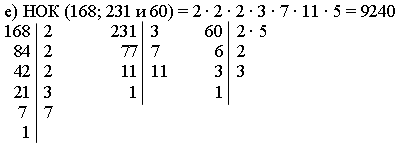 Ответ: 9240.3. Повторение изученного ранее материала:а) Решить № 195 и № 196 с комментированием.б) Решить № 201, используя таблицу простых чисел на форзаце учебника.V. Итог урока.Вопросы:1) Какое число называют наименьшим общим кратным натуральных чисел а и в?2) Как найти наименьшее общее кратное нескольких чисел?3) Какое число является наименьшим общим кратным чисел m и n, если число m кратно числу n?Домашнее задание: изучить п. 7; решить № 202 (а), № 203 (а), № 206 (а; в).